 (For written or verbal comments)Suitability against the selection criteria (Make either comments or a Rating, or both)General Comments (eg, Attendance, general behaviour and attitude to work, quality of work and work skills, strengths, weaknesses, and areas for development.)Is there anything else we need to know about the candidate which is relevant to our selection processes?Have you provided a copy of this reference to the applicant?		Yes										NoA copy of this report must be made available to the applicantThis form can be completed in hand writing or using Word 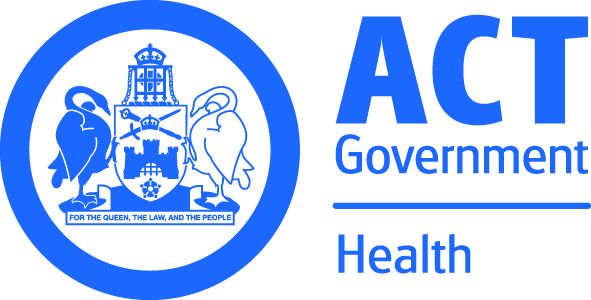 REFEREE REPORTApplicant:      Position No:      Position No:      Classification:      Division:      Branch:      Branch:      Section:      Referee name/title /work location:      Referee name/title /work location:      Phone 	     Fax 	     Phone 	     Fax 	     Relationship to Applicant:      Relationship to Applicant:      Period of working relationship:      Period of working relationship:      CriterionCommentsRating(use Rating Scale)SC1SC2SC3SC4SC5SC6SC7SC8Recorded by (if Oral):      SignatureSignature of refereeRecorded by (if Oral):      SignatureDate:      Date:      